Об утверждении перечня первичных средств пожаротушения в местах общего пользования населенных пунктов Яльчикского районаВ соответствии с Федеральным законом от 21 декабря 1994 года № 69-ФЗ «О пожарной безопасности», Федеральным законом от 22.07.2008 № 123-ФЗ «Технический регламент о требованиях пожарной безопасности»,  Федеральным законом от 06.10.2003 № 131-ФЗ «Об общих принципах организации местного самоуправления в Российской Федерации», в целях принятия мер по защите объектов и жилых домов граждан от пожаров на территории Яльчикского района,  администрация Яльчикского района Чувашской Республики п о с т а н о в л я е т:1. Утвердить Перечень первичных средств пожаротушения  в местах общего пользования населенных пунктов (приложение №1).2. Рекомендовать руководителям предприятий, организаций и учреждений независимо от форм собственности укомплектовать пожарные щиты первичными средствами пожаротушения согласно данному Перечню.3.Опубликовать данное постановление на официальном сайте администрации Яльчикского района.Глава администрацииЯльчикского района                                                                             Н.П.Миллин Приложение №1
к постановлению администрации 
Яльчикского района
от  «22» августа  2017 г. № 751
ПЕРЕЧЕНЬ
первичных средств   пожаротушения в местах общественного пользования населенных пунктов Яльчикского районаЧёваш РеспубликиЕлч.к район.Елч.к районадминистраций.ЙЫШЁНУ 2017 =? августён 22-м.ш. №751 Елч.к ял.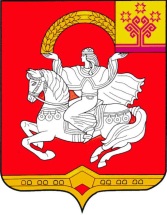 Чувашская  РеспубликаЯльчикский районАдминистрация Яльчикского районаПОСТАНОВЛЕНИЕ      «22» августа 2017 г. №751     село Яльчики№
 п/пНаименование первичных средств пожаротушения  Нормы комплектации пожарного щита       №
 п/пНаименование первичных средств пожаротушения  Нормы комплектации пожарного щита            1Огнетушители  порошковые (ОП)22Лом13Ведро14Багор15Асбестовое полотно, грубошерстная ткань или войлок (кошма, покрывало из негорючего материала) размером не менее 1 х1 м16Лопата штыковая17Топор1